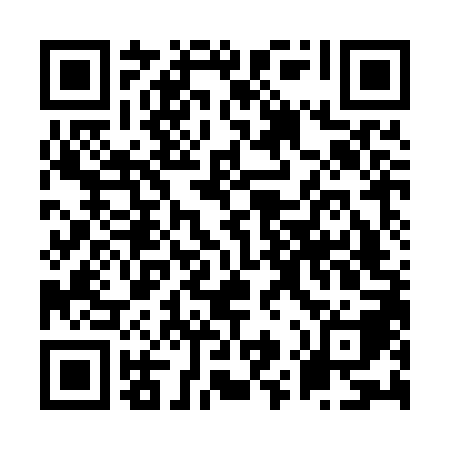 Ramadan times for Parkes, AustraliaMon 11 Mar 2024 - Wed 10 Apr 2024High Latitude Method: NonePrayer Calculation Method: Muslim World LeagueAsar Calculation Method: ShafiPrayer times provided by https://www.salahtimes.comDateDayFajrSuhurSunriseDhuhrAsrIftarMaghribIsha11Mon5:405:407:041:174:497:307:308:4912Tue5:415:417:051:174:487:297:298:4713Wed5:425:427:051:174:487:287:288:4614Thu5:435:437:061:174:477:267:268:4515Fri5:445:447:071:164:467:257:258:4316Sat5:455:457:081:164:457:247:248:4217Sun5:455:457:081:164:447:227:228:4018Mon5:465:467:091:154:447:217:218:3919Tue5:475:477:101:154:437:207:208:3820Wed5:485:487:111:154:427:187:188:3621Thu5:495:497:111:144:417:177:178:3522Fri5:495:497:121:144:407:167:168:3323Sat5:505:507:131:144:407:147:148:3224Sun5:515:517:141:144:397:137:138:3125Mon5:525:527:141:134:387:127:128:2926Tue5:535:537:151:134:377:107:108:2827Wed5:535:537:161:134:367:097:098:2728Thu5:545:547:161:124:357:087:088:2529Fri5:555:557:171:124:347:077:078:2430Sat5:565:567:181:124:337:057:058:2331Sun5:565:567:191:114:327:047:048:211Mon5:575:577:191:114:327:037:038:202Tue5:585:587:201:114:317:017:018:193Wed5:595:597:211:114:307:007:008:174Thu5:595:597:211:104:296:596:598:165Fri6:006:007:221:104:286:576:578:156Sat6:016:017:231:104:276:566:568:147Sun5:015:016:2412:093:265:555:557:128Mon5:025:026:2412:093:255:545:547:119Tue5:035:036:2512:093:245:525:527:1010Wed5:035:036:2612:093:235:515:517:09